 ΘΕΜΑ:«ΠΡΟΣΚΛΗΣΗ ΕΚΔΗΛΩΣΗΣ ΕΝΔΙΑΦΕΡΟΝΤΟΣ ΓΙΑ ΠΡΑΓΜΑΤΟΠΟΙΗΣΗ ΕΚΔΡΟΜΗΣ»                   ΣΧΕΤ: 129287/Γ2/2011 Υ.Α (ΦΕΚ 2769/τ. Β΄/02-12-2011)Το σχολείο μας προτίθεται να πραγματοποιήσει μία 7ήμερη εκδρομή – εκπαιδευτική επίσκεψη στο CERN στη Γενεύη (ημερομηνία αναχώρησης: 23/04/2017 - ημερομηνία επιστροφής: 29/04/2017), στην οποία θα συμμετάσχουν 45 περίπου μαθητές και τέσσερις (4) συνοδοί καθηγητές. Προκειμένου και σύμφωνα με την κείμενη νομοθεσία να επιλεγεί το ταξιδιωτικό γραφείο που θα οργανώσει την παραπάνω εκπαιδευτική εκδρομή των μαθητών του σχολείου μας, παρακαλούμε να μας αποστείλετε - σε περίπτωση που ενδιαφέρεστε – μέχρι  την Παρασκευή 10/02/2017 και ώρα 12:00 στο σχολείο (ταχυδρομικώς ή με οποιοδήποτε άλλο τρόπο) κλειστή προσφορά η οποία να περιλαμβάνει:Α. Τη μετακίνηση με ένα καινούργιο πολυτελές  λεωφορείο που θα διαθέτει όλες τις προδιαγραφές     και θα είναι μαζί μας στα πλοία. Β. Διαμονή σε ξενοδοχεία 4*η 3* σε τρίκλινα δωμάτια  για τους μαθητές και μονόκλινα για τους    συνοδούς , με πρωινό και δείπνο κατά τη διαμονή.Γ. Μετακίνηση ακτοπλοϊκώς από  Ηγουμενίτσα στη Αγκόνα και επιστροφή από Αγκόνα στην    Ηγουμενίτσα. Οι  καμπίνες  των μαθητών στα πλοία να  είναι  4κλινες και οι 3 καμπίνες των    συνοδών να είναι δίκλινες. Και στα δυο πλοία να υπάρχει δείπνο.Δ. Τέσσερις  διανυκτερεύσεις (1 Βενετία, 2 στη Γενεύη, 1 στο Μιλάνο) με πρωινό και δείπνο.Ε. Είσοδος του λεωφορείου  (Σχολείο) στη Βενετία. Εκπρόθεσμες προσφορές δεν θα  ληφθούν υπόψη. Με την προσφορά θα πρέπει να υπάρχει  και υπεύθυνη δήλωση ότι το πρακτορείο διαθέτει ειδικό σήμα λειτουργίας, το οποίο βρίσκεται σε ισχύ και αριθμό ασφαλιστηρίου συμβολαίου επαγγελματικής ευθύνης. Επιθυμούμε:Οι  καμπίνες  των μαθητών στο πλοίο να  είναι  4κλινες και  να  προσκομιστεί αντίγραφο  κράτησής τους.Οι 3 καμπίνες των συνοδών καθηγητών να είναι δίκλινες. Να αναφέρεται οπωσδήποτε στην προσφορά σας το όνομα, η κατηγορία του ξενοδοχείου, και η ακριβής τοποθεσία. Τα ξενοδοχεία να είναι 4* ή 3*  Όλα τα δωμάτια να βρίσκονται συγκεντρωμένα στο ίδιο κτίριο σε ένα ή το πολύ δύο ορόφους.Τα  δωμάτια  των  μαθητών να είναι τρίκλινα ή δίκλινα και των συνοδών  μονόκλινα.Στη  προσφορά να  αναφέρονται  τα  πρωινά – γεύματα – δείπνα  που επιθυμούμε όπως  φαίνεται παρακάτω :       Α) Δείπνο στο πλοίο από Ηγουμενίτσα για Ανγκόνα.       Β) Δείπνο και πρωινά  στη  Βενετία.       Γ) Δείπνο και πρωινά  στη  Γενεύη κανονικά .       Δ)  Δείπνο και πρωινό  στο Μιλάνο.       Ε) Δείπνο στο πλοίο από Ανκόνα για Ηγουμενίτσα.7.  Στην τελική συνολική τιμή να συμπεριλαμβάνονται οι επίναυλοι  καυσίμων, ο Φ.Π.Α.               η είσοδος του λεωφορείου (Σχολείο) στην Βενετία, καθώς και η επιβάρυνση ανά μαθητή.       8.  Τα  λεωφορεία με όλες τις προβλεπόμενες προδιαγραφές(ΚΤΕΟ, δελτίο  καταλληλότητας,            ζώνες ασφαλείας κλπ) να είναι στη διάθεσή μας για την πραγματοποίηση των           μετακινήσεων και επισκέψεων σύμφωνα με το επισυναπτόμενο πρόγραμμα  και να υπάρχει          δεύτερος οδηγός διαθέσιμος ώστε να υπάρχει ασφάλεια και νομιμότητα.        9.  Απαιτείται Ασφάλιση Ευθύνης Διοργανωτή σύμφωνα με την κείμενη νομοθεσία και επίσης          πρόσθετη ασφάλιση που να καλύπτει τα έξοδα σε περίπτωση ατυχήματος ή ασθένειας.     10. Υπεύθυνη δήλωση όπου θα φαίνεται ότι τα λεωφορεία πληρούν  τις απαιτούμενες           προϋποθέσεις και είναι τεχνικά ελεγμένα από τις δημόσιες υπηρεσίες.     11. Το σχολείο επιφυλάσσεται για την πιο συμφέρουσα προσφορά.    12. Η προκαταβολή θα δοθεί πριν την αναχώρηση. Η εξόφληση θα γίνει μετά την επιστροφή          και εφόσον τηρηθούν οι όροι του συμφωνητικού.  Το πρόγραμμα της εκδρομής θα έχει ως εξής:   Κυριακή 23/04        20:30 Συγκέντρωση πίσω από το 8ο Δημοτικό σχολείο. 			20:35 Αναχώρηση του λεωφορείου για Ηγουμενίτσα.			22:15 Άφιξη στην Ηγουμενίτσα και επιβίβαση στο πλοίο. 24:00 Αναχώρηση του πλοίου για τη Αγκόνα. 		                             Διανυκτέρευση και δείπνο στο  πλοίο.        Δευτέρα 24/04	        14:30 Άφιξη του πλοίου στην Αγκόνα.                                        15:00 Αναχώρηση του λεωφορείου για Βενετία                                                 (με δύο ενδιάμεσες στάσεις)			                                18:30 Άφιξη στην Βενετία (περιοχή Mestre) και τακτοποίηση                                         στο ξενοδοχείο.                                    19:00 Δείπνο στο ξενοδοχείο.                                         20:30-23:00 Περιήγηση στην Βενετία                   (Γέφυρα Rialto - πλατεία Αγίου Μάρκου)23:30 Επιστροφή και διανυκτέρευση στο ξενοδοχείο. Τρίτη    25/04 	07:15 Πρωινό στο ξενοδοχείο και αναχώρηση για Γενεύη με ενδιάμεση στάση στο Μιλάνο. 12:00-14:30 Περιήγηση στο κέντρο του Μιλάνο.(Γοτθικός  Καθεδρικός                      Ναός, Στοά Βιττόριο Εμμανουέλε, Σκάλα Μιλάνου, κ.α.)14:30 Αναχώρηση για Γενεύη με ενδιάμεση στάση στο Chamonix.19:30 Άφιξη στη Γενεύη και τακτοποίηση στο ξενοδοχείο.  20:00 Δείπνο στο ξενοδοχείο.		Πρώτη διανυκτέρευση στη ΓενεύηΤετάρτη 26/04	07:00  Πρωινό στο ξενοδοχείο.07:45  Αναχώρηση για το CERN.09:00–15:00  Επίσκεψη - ξενάγηση στο CERN.15:00–17:00  Επίσκεψη - ξενάγηση στη Λωζάννη.18:00–21:00 Περιήγηση στα αξιοθέατα της Γενεύης (Καθεδρικός Ναός Αγίου Πέτρου, Δημαρχείο, Σπίτι του Ζαν Ζακ Ρουσσώ κ.α.)21:00  Επιστροφή στο ξενοδοχείο - ΔείπνοΔεύτερη διανυκτέρευση στη ΓενεύηΠέμπτη 27/04 	07:00  Πρωινό στο ξενοδοχείο.07:30 Αναχώρηση για Λουκέρνη.10:30-13:00    Άφιξη στη Λουκέρνη και ξενάγηση στην πόλη.13:00 Αναχώρηση για Λουγκάνο.15:30-17:00    Άφιξη στο Λουγκάνο  και ξενάγηση στην πόλη.17:00 Αναχώρηση για Μιλάνο.19:00 Άφιξη στο Μιλάνο και τακτοποίηση στο ξενοδοχείο – δείπνο           και βόλτα στην πόλη.          Διανυκτέρευση στο Μιλάνο Παρασκευή 28/04 	07:30 Πρωινό στο ξενοδοχείο.09:00 Αναχώρηση για Αγκόνα13:30 Άφιξη στην Αγκόνα και επιβίβαση στο πλοίο 16:00-17:00  Αναχώρηση του πλοίου για Ηγουμενίτσα        Διανυκτέρευση στο πλοίοΣάββατο  29/04	08:30 Άφιξη στην Ηγουμενίτσα10:00 Αναχώρηση για Άρτα12:00 Άφιξη στην Άρτα * Το πρόγραμμα μπορεί να τροποποιηθεί ανάλογα με τις συνθήκες προς όφελος των μαθητών και της εκδρομής , από τους συνοδούς Καθηγητές.   Σημειώνουμε ότι :Οι προσφορές θα ανοιχτούν όπως προβλέπει ο νόμος την Παρασκευή 10/02/2017 και ώρα 12:15 ενώπιον της Διευθύντριας του σχολείου, επιτροπής καθηγητών, αντιπροσώπων των μαθητών και του Συλλόγου Γονέων και Κηδεμόνων.Θα πρέπει να αναφέρεται η τελική συνολική τιμή της εκδρομής και η επιβάρυνση ανά μαθητή.                                                                                                                        Η ΔιευθύντριαΜπρισένιου Ευαγγελία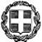 ΕΛΛΗΝΙΚΗ ΔΗΜΟΚΡΑΤΙΑΥΠΟΥΡΓΕΙΟ ΠΑΙΔΕΙΑΣ ΚΑΙ ΘΡΗΣΚΕΥΜΑΤΩΝ----ΠΕΡΙΦΕΡΕΙΑΚΗ Δ/ΝΣΗ Π. & Δ. ΕΚΠ/ΣΗΣ ΗΠΕΙΡΟΥ                             ----Δ/ΝΣΗ ΔΕΥΤΕΡΟΒΑΘΜΙΑΣ ΕΚΠΑΙΔΕΥΣΗΣ N. ΑΡΤΑΣ----3ο ΓΕΝΙΚΟ ΛΥΚΕΙΟ ΑΡΤΑΣ----Ταχ. Δ/νση: Νικολάου Πλαστήρα 16Τ.Κ. – Πόλη: 47100 – ΆρταΙστοσελίδα: 3lyk-artas.art.sch.grEmail: mail@3lyk-artas.art.sch.grΠληροφορίες: κ. Μπρισένιου ΕυαγγελίαΤηλέφωνο: 2681027597FAX: 2681027597Άρτα, 01-02-2017Αρ. Πρωτ.: 175ΕΛΛΗΝΙΚΗ ΔΗΜΟΚΡΑΤΙΑΥΠΟΥΡΓΕΙΟ ΠΑΙΔΕΙΑΣ ΚΑΙ ΘΡΗΣΚΕΥΜΑΤΩΝ----ΠΕΡΙΦΕΡΕΙΑΚΗ Δ/ΝΣΗ Π. & Δ. ΕΚΠ/ΣΗΣ ΗΠΕΙΡΟΥ                             ----Δ/ΝΣΗ ΔΕΥΤΕΡΟΒΑΘΜΙΑΣ ΕΚΠΑΙΔΕΥΣΗΣ N. ΑΡΤΑΣ----3ο ΓΕΝΙΚΟ ΛΥΚΕΙΟ ΑΡΤΑΣ----Ταχ. Δ/νση: Νικολάου Πλαστήρα 16Τ.Κ. – Πόλη: 47100 – ΆρταΙστοσελίδα: 3lyk-artas.art.sch.grEmail: mail@3lyk-artas.art.sch.grΠληροφορίες: κ. Μπρισένιου ΕυαγγελίαΤηλέφωνο: 2681027597FAX: 2681027597ΕΛΛΗΝΙΚΗ ΔΗΜΟΚΡΑΤΙΑΥΠΟΥΡΓΕΙΟ ΠΑΙΔΕΙΑΣ ΚΑΙ ΘΡΗΣΚΕΥΜΑΤΩΝ----ΠΕΡΙΦΕΡΕΙΑΚΗ Δ/ΝΣΗ Π. & Δ. ΕΚΠ/ΣΗΣ ΗΠΕΙΡΟΥ                             ----Δ/ΝΣΗ ΔΕΥΤΕΡΟΒΑΘΜΙΑΣ ΕΚΠΑΙΔΕΥΣΗΣ N. ΑΡΤΑΣ----3ο ΓΕΝΙΚΟ ΛΥΚΕΙΟ ΑΡΤΑΣ----Ταχ. Δ/νση: Νικολάου Πλαστήρα 16Τ.Κ. – Πόλη: 47100 – ΆρταΙστοσελίδα: 3lyk-artas.art.sch.grEmail: mail@3lyk-artas.art.sch.grΠληροφορίες: κ. Μπρισένιου ΕυαγγελίαΤηλέφωνο: 2681027597FAX: 2681027597ΠΡΟΣΤΑΞΙΔΙΩΤΙΚΑ ΓΡΑΦΕΙΑ